Turn ‘Off’ Supra Showing and Feedback Notifications  Go to www.supraekey.comSelect Agents – Log on to SupraWEB.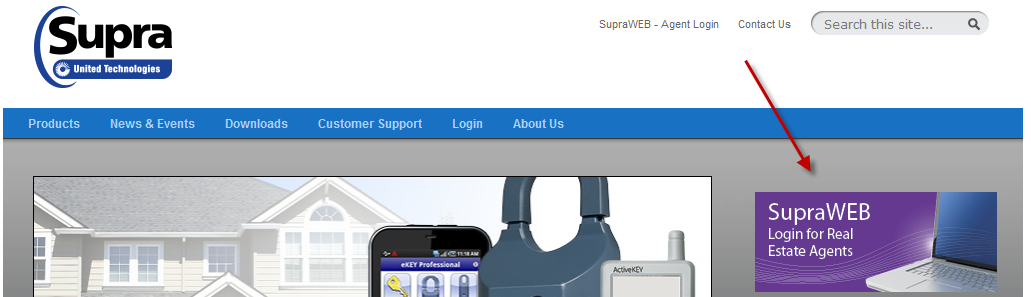 Enter your user ID and password and select Login.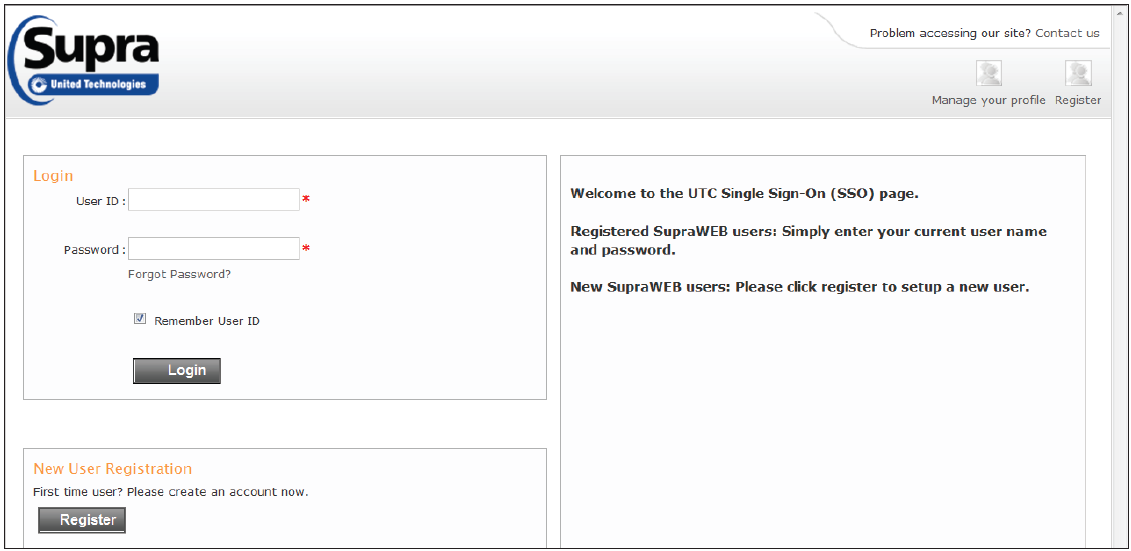 Note: If you have not created a SupraWEB account, click Register; create a USER ID and Password. The first time you login with your user ID and password, you will need to enter your key serial number, PIN, and Board/ Association (Great Plains MLS - Omaha).  If you have the SupraKEY on your phone your key serial # is located at the top of the app.  If you have the grey/blue ActiveKEY, your key serial # is on the back of the key under the barcode. If you need assistance with this process you can contact Supra at 402-619-5566.Shut off Email NotificationsFrom the SupraWEB homepage select SETTINGS.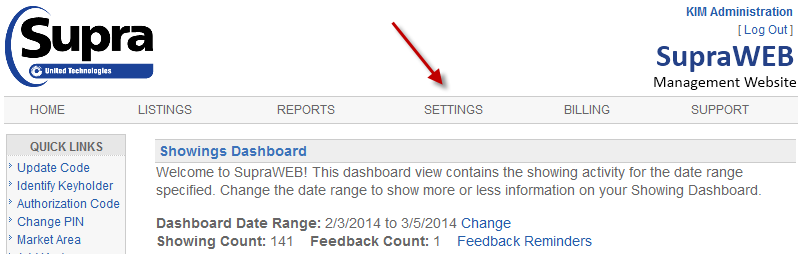 Select General Email.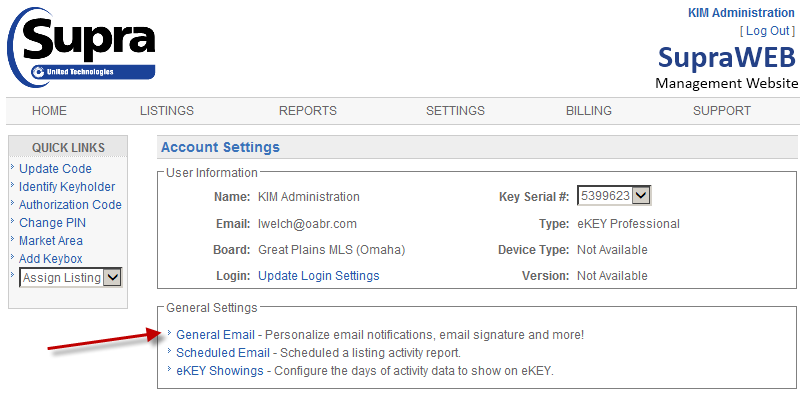 Uncheck the five boxes, as shown in photo below and click, SAVE.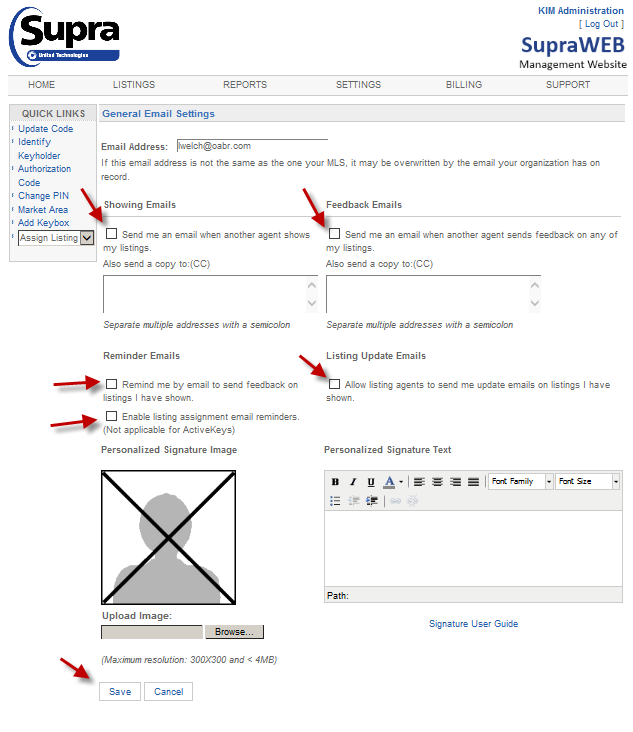 